May 2019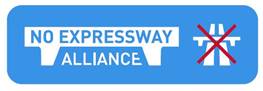 Oxford – Cambridge Expressway Information Update

A Reminder – Highways England will be announcing a selection of 6 routes for public consultation in the Autumn.  Three will be to the west and north of Oxford & three to the south and east.  Beyond Calvert the route will roughly follow the east-west rail link.  A plan is attached which shows some of the possible routes derived from information in Highways England Corridor Assessment Report.The map also shows aspirational growth estimates of workers and jobs along the expressway corridor. A paper has been prepared assessing these proposals based on work done by Highways England.Another paper has been prepared on “Economic assessments of Ox-Cam Expressway: Analysis” based on what has been detailed in Highways England’s Corridor Assessment Report and Strategic Outline Business Case.  It has concluded that research by a transport modeler is needed before a final economic assessment can be undertaken.Dates for your diary17th June - Oxford Civic Society Expressway Debate (Ian Hudspeth vs Danny Dorling), 17th June, Assembly Rooms, Oxford Town Hall (booking essential)  https://www.eventbrite.co.uk/e/should-oxfordshire-grow-the-expressway-and-new-communities-tickets-59044375316?aff=erellivmlt7th July – Walk Otmoor, details to follow.  The NEG are organising a repeat of last years walk.  If you would like to do a walk on the same day highlighting countryside in your area that could be affected by the expressway, please let me know the details and it will be advertised under the banner of the big walks day.27th July – NEA, picnic & rally on Brill Common, Brill, 10.30 am to 1 pm, Speakers, music & celebration.  Further details to follow.What Can You Do?Raise awareness ByCirculating your local community with information about the expresswayHold a village meetingPut up roadside posters in your area (NB posters are currently available through the No Expressway Group).If you would like help, support (including speakers) and information please get in touch with the No Expressway Alliance ( terrypollard358@btinternet.com), No Expressway Group ( noexpresswaygroup@gmail.com), or Buckinghamshire Expressway Action Group (info@beag.org.uk).NB The No Expressway Alliance is the umbrella organisation for all groups that are totally opposed to the construction of the Oxford to Cambridge Expressway. Websites for further information: www.noexpressway.org; www.noexpresswayalliance.org; www.beag.org.ukTerry PollardCampaigns Co-ordinator, No Expressway AllianceEmail:  terrypollard358@btinternet.comWe are For our Countryside              For our Climate              For our and our Children’s FutureNo Expressway